Итоги работы в  2021 году в рамках нацпроекта «Здравоохранение»В 2021 году в рамках нацпроекта «Здравоохранение»:
оснащены оборудованием региональный сосудистый центр Орловской областной клинической больницы и 3-х первичных сосудистых отделения.
В медучреждения Орловской области закуплено 47 единиц современного оборудования.
В область поступило 114 новых автомобиля скорой помощи (2017-2021 гг.), в т.ч. 20 скорых в 2021 г.
приобретен 41 автомобиль для доставки пациентов в медорганизации, доставки медработников до места жительства пациентов, доставки лекарственных препаратов до жителей отдаленных районов.
приобретены и смонтированы 2 быстровозводимых модульных ФАПа.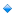 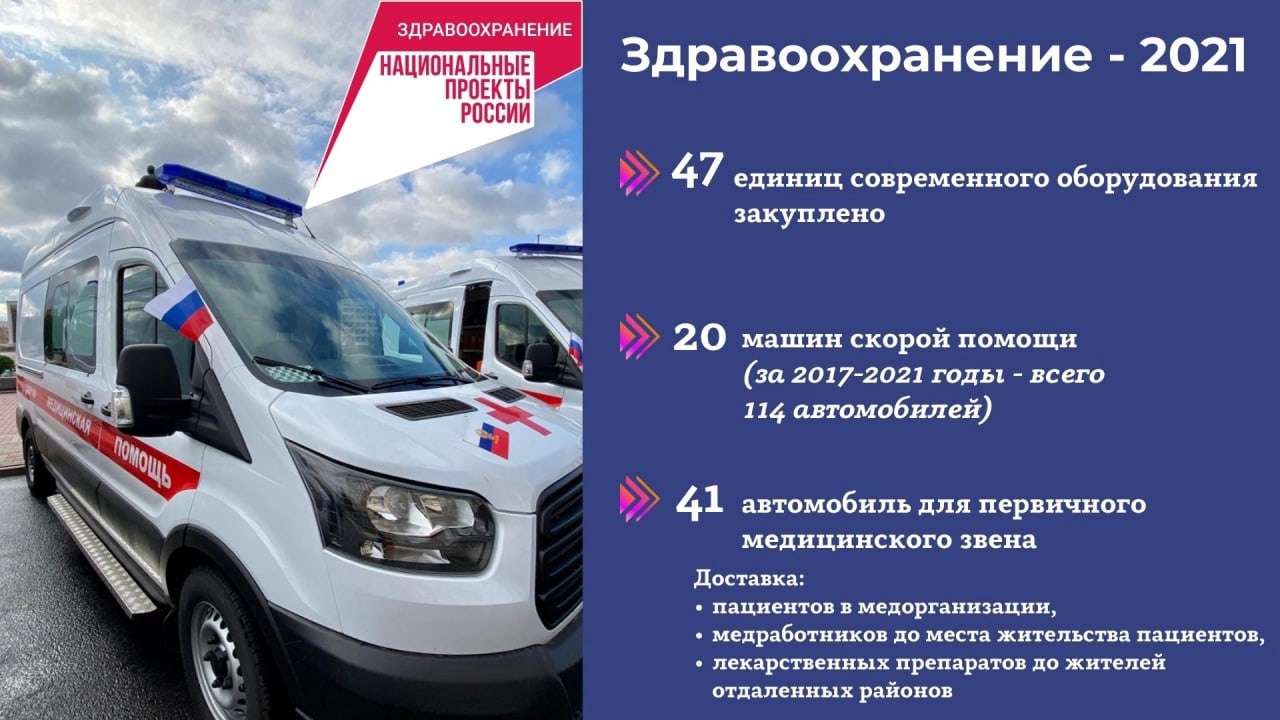 